Приложение 1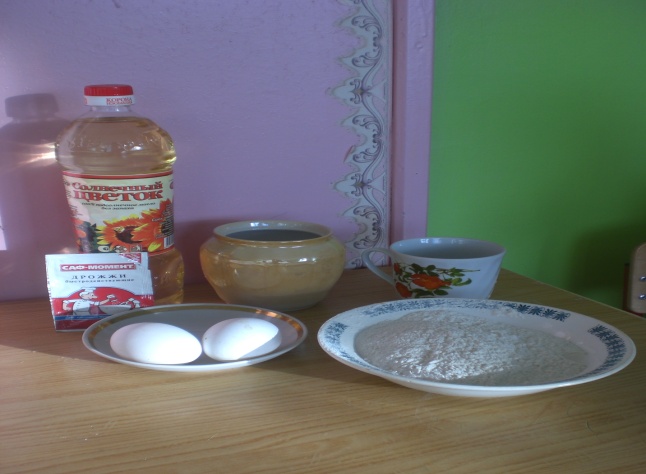 Сказку мы перечитали, и продукты подобрали.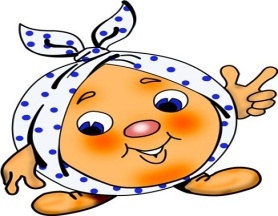 